Sermon Notes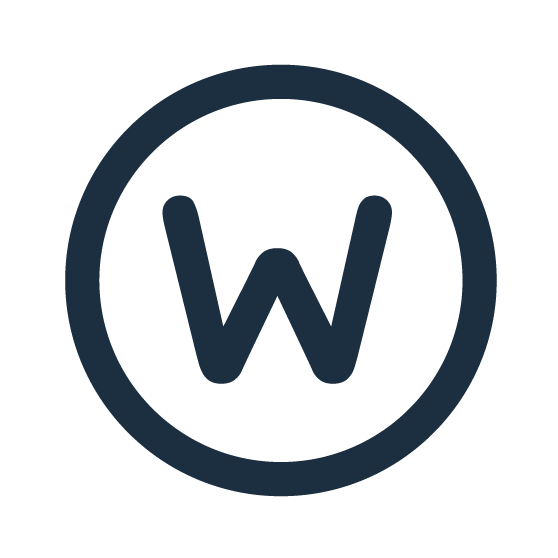 Living in the LightPastor Ron WoodFebruary 9, 20201 John 1:5-2:2A D_________________.    1 John 1:55 This is the message we have heard from him and declare to you: God is light; in him there is no darkness at all.God will ______ our lives when we deal with our ____.Genesis 3:6-13Sin brings _______________.Sin makes us ____________.Sin makes us ____________.Sin breaks F_____________: With God and Man.7 Principles to Light our Path1 John 1:5-2:21.  We can’t Walk in the D______________      and Claim to be Children of the L_____ 1 John 1:62.  When we walk in the L____ We have Fellowship         and Jesus washes away our ________.  1 John 1:73.  We _______ when we say we Don’t Sin. 1 John 1:8 4.  We get Rid of our Sin by C_____________, not H________. 1 John 1:9F________, J_______, F________, P_________.5.  We call God a liar when we Deny our __________. 1 John 1:106.  John’s Writing was Designed to Keep us Out of a D________. 1 John 1:2:1a7.  When we do ________ in, God has made a way __________ for us.  1 John 1:2:1b-2This Message Began with the statement:God will _______ our lives when we deal with our sin.God has given us a way to deal with our sin.Through the A_________ S__________ of His Son for us.John 3:16Communion:1 Cor. 11:27-321 Cor. 11:23-26